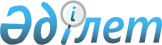 О предоставлении социальной поддержки специалистам в области здравоохранения, образования, социального обеспечения, культуры, спорта и агропромышленного комплекса, прибывшим для работы и проживания в сельские населенные пункты Кобдинского района на 2019 год
					
			С истёкшим сроком
			
			
		
					Решение Кобдинского районного маслихата Актюбинской области от 4 января 2019 года № 208. Зарегистрировано Управлением юстиции Кобдинского района Департамента юстиции Актюбинской области 11 января 2019 года № 3-7-190. Прекращено действие в связи с истечением срока
      В соответствии со статьей 6 Закона Республики Казахстан от 23 января 2001 года "О местном государственном управлении и самоуправлении в Республике Казахстан", пунктом 8 статьи 18 Закона Республики Казахстан от 8 июля 2005 года "О государственном регулировании развития агропромышленного комплекса и сельских территорий", постановлением Правительства Республики Казахстан от 18 февраля 2009 года №183 "Об определении размеров предоставления мер социальной поддержки специалистам в области здравоохранения, образования, социального обеспечения, культуры, спорта и агропромышленного комплекса, прибывшим для работы и проживания в сельские населенные пункты" Кобдинский районный маслихат РЕШИЛ:
      1. Предоставить специалистам в области здравоохранения, образования, социального обеспечения, культуры, спорта и агропромышленного комплекса, прибывшим для работы и проживания в сельские населенные пункты Кобдинского района следующую социальную поддержку на 2019 год:
      1) подъемное пособие в сумме, равной стократному месячному расчетному показателю;
      2) социальная поддержка для приобретения или строительства жилья-бюджетный кредит в сумме, не превышающей одну тысячу пятисоткратного размера месячного расчетного показателя;
      Сноска. Пункт 1 с изменениями, внесенными решением Кобдинского районного маслихата Актюбинской области от 05.08.2019 № 249 (вводится в действие по истечении десяти календарных дней после дня его первого официального опубликования).


      2. Государственному учереждению "Аппарат Кобдинского районного маслихата" в установленном законодательством порядке обеспечить:
      1) государственную регистрацию настоящего решения в Управлении юстиции Кобдинского района;
      2) направление настоящего решения на официальное опубликование в эталонном контрольном банке нормативных правовых актов Республики Казахстан.
      3) размещение настоящего решения на интернет – ресурсе акимата Кобдинского района.
      3. Настоящее решение вводится в действие по истечении десяти календарных дней после дня его первого официального опубликования.
					© 2012. РГП на ПХВ «Институт законодательства и правовой информации Республики Казахстан» Министерства юстиции Республики Казахстан
				
      Председатель сессии 
Кобдинского районного маслихата 

А. Қорғанбаев

      Секретарь Кобдинского 
районного маслихата 

Ж. Ергалиев
